AnnouncementsDue to the present situation with COVID 19 there will be no March Birthday Party celebration at the Wayne County Nursing and Rehabilitation Center.  If you signed up to provide a gift for this occasion, please wait.  They are not accepting the gifts for theresidents at this time.  If you already brought one in, we will hold ituntil further notice.  Thank you!!!MFA Carbone, Nicholas TAD/TDY USS Hawaii     C/O Pearl Harbor Mail Center 1025 Quincy Ave.  STE 700 JBPHH, HE 96860-4512 Jon-Anthony Carbone           2104 Red lion Rd.    Jacksonville, FL 32212Gregory CoePSC 1005 Box 60, FPO AE09593-0001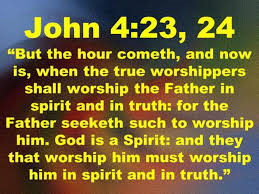 MARCH 22ND, 2020SODUS UNITED THIRD METHODIST CHURCHPastor Bobbie Valentine58 West Main StreetSodus, New York 14551Office: 315-483-9718Parsonage: 315-553-2100Pastor Bobbie- 315-406-9562E-mail: utmc.sodus@yahoo.comOn line at: www.sutmc.orgThe Mission of the Sodus United Third Methodist Church is to love, nurture, teach and stir into action all people by God’s love through Jesus Christ with the power of the Holy Spirit.March 22nd, 2020Good morning everyone,In the words of Paul, the Apostle “Grace to you and peace from God our Father and the Lord Jesus Christ.”One of my fondest memories as a young girl is when my dad took me to church. While standing during the   Service, he would often look down and wink at me, letting me know without words, just how much he loved me. As I grew older, times changed and my dad had other obligations on Sunday morning.What are your fondest memories of attending church as a child? In what ways did the adults around you let you know that you were loved during the Worship Service? Sunday Worship, no matter what your age is about love. The congregation showing their love for Jesus Christ through prayer and song, for one another and for the wider community.  Now, due to the coronavirus, we do not have the privilege and freedom to walk through the church doors. Yet, maybe this is the very time, we as families can find time on Sunday Morning to sit together and Worship God. We may watch a Worship Service on TV, listen to a radio, or play our favorite Christian CD. During this time, please call someone you know who lives alone, place your phone on speaker, and let them join you in whatever way you choose to Worship.At this time, I would like to thank all the people who faithfully come to church each Sunday whether it is to offer music, to manage the soundboard, to take attendance, and most importantly those who come and take part in the Worship Service. For the next several weeks, you will be able to find a prerecorded Message and or Worship Service on the church’s FB page. This week we encourage you to view the website given below and listen to a message given by David Jeremiah. https://www.davidjeremiah.org/news/facing-coronavirus. Thank you for all financial donations. Please mail your Sunday offerings to Sodus Third UMC, 58 West Main Street, Sodus, NY 14551. The mail will be collected daily. As we unite together at this time, let us settle into stillness. Slowly, ever so slowly, we center our minds and our hearts. Let your cares and your weariness fall away. Enter deeply into silence. We are one with the universe. We are one with the sun and the stars. We are one with the One who is Mystery, who created the heavens and the earth. O marvelous Mystery! I am one with the One who is Mystery. The One who created me, and loves me, and whose spirit lives within me. Amen. (Book of Worship)Concerns for March 16th, 2020Sodus Third UMC. Sunday Worship Service in our Sanctuary is cancelled until further notice. Alternative ways to provide Worship are being considered.Churches across our country that have cancelled Worship Services due to the Coronavirus. Medical professionals.All those diagnosed with the Coronavirus, especially for the patients of Paulina Anderson. For the families who have had members die from the Coronavirus.Everyone who gets paid an hourly wage, who have been told not to report to work, especially those in our school systems.All students, from pre-school to graduate school. For the elderly, for those 80 years and older. For all those trying to get home from foreign lands.Our Country.Our Government.One another.Prayers for Roxanne Roscup’s mother, Sue. Sue had her surgery and is home doing well.  Please continue to pray for Ruth Fisher and her entire family.Bishop WebbRev. McDowellThe Finger Lakes DistrictFamily Promise Program – Continued prayers for the director, the many volunteers, and the success of this program.World, friend and family struggles that are in our heart.The Hispanic Church. Main St ARC Home Residents/Staff.Military families who are separated by distance, but are close in their hearts.Pastor Bobbie and Pastor Charlie Valentine.Joys The World Day of Prayer which took place on Friday, March 13th. It was an evening of education and enjoyment. A special thank you to all who attended. Joys continuedDorothy Mills Rhine’s grandson, Daniel Delaney’s brain tumor removal surgery went well and he was able to walk a little and carry on a coherent conversation. Prayers answered!Prayers for our church … that we may continue to minister according to our mission:  The Mission of the Sodus United Third Methodist Church is to love, nurture, teach and stir into action all people by God’s love through Jesus Christ with the power of the Holy Spirit.John 4: 23-24 ‘But the Hour is coming, and is now here, when the true worshippers will worship the Father in spirit and truth, for the Father seeks such as these to worship him. God is spirit, and those who worship him, must worship him in spirt and truth.’Holy Week Services are on hold until further notice.